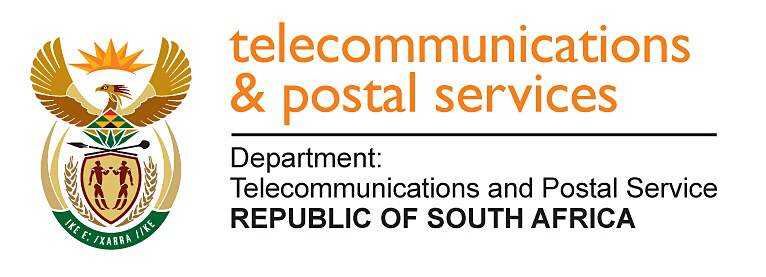 MINUTES OF THE RAPID DEPLOYMENT CONSULTATION WITH WAPA HELD AS FOLLOWS:DATE: 18 JULY 2018TIME: 10H00VENUE: BLUECRANE BOARDROOM – DTPSCHAIRPERSON: LINDEN PETZER (DTPS)SCRIBE: JACKIE SETSHEDI (DTPS) ATTENDANCE - The following officials attended the meeting:APOLOGIES: An apology was received from Cynthia Lesufi (DTPS). 			NO.NAMEORGANISATION1.Juanita ClarkFTTX Council2.Tim GendersWAPA3.Estelanie KennedyWAPA4.Sydney RamutlaWAPA5.Linden PetzerDTPS6.Jackie SetshediDTPS7.Vusi Mthembu DTPSITEM NOAGENDA ITEMDISCUSSION 1.Opening and WelcomeThe Chairperson opened the meeting and welcomed everyone present.He explained that the DTPS invited WAPA to the meeting to listen to their challenges with respect to ICT infrastructure deployment.2.IntroductionsParticipants introduced themselves.3.Attendance and ApologiesAn attendance register was circulated and attendance and apologies are indicated above. 4.Adoption of the AgendaThe agenda was adopted without changes.5.Presentation: Rapid Deployment PolicyMr. Linden Petzer made a presentation on Rapid Deployment and highlighted the objective of the Rapid Deployment Policy, amendments to the Electronic Communications Act and the establishment of the RDCC and its functions.ITEM NOAGENDA ITEMDISCUSSION 6.Industry Challenges with Infrastructure DeploymentWhile there is some improvement, the lengthy and incoherent permit and authorisation processes and procedures remain a challenge,. In Johannesburg, approvals are generally obtained within 1 weekBloemfontein is a challengeCAA Approvals can take up to 6 weeksIn smaller towns, landowners act in an exclusionary manner with respect to pricingThe 30-day notice that could be given to a landowner after which a licensee can proceed to deploy, is also not very helpful as it comes with negative implications of damage to existing infrastructure and/or injury; which would further exacerbate relations between landowner and licensee.WAPA members are experiencing corruption at municipalities in terms of being granted permission.Business Forums are also a challenge. They insist on the use of labour of their members, even though they are not on the roll of municipal-approved service providers. This problem is getting worse, especially in Pretoria.Local investors experience a lot of red-tape, as opposed to foreign investors. There is a difference in treatment between local and foreign investors. Foreign investors are taken seriously and receive preferential treatment.In the event that there is a change of ownership of land or a building, the new land or building owner often asks for a higher rental fee for high sites. There is a proliferation of masts on buildings, which have prompted some Body Corporates to not allow antennas on their buildings, or to take down those that have already been put-up.7.Proposed Solutions to the challengesA new legislation is proposed with regard to fair pricing, e.g. WAPA proposes a charge of R200-300 per antenna for rented mast space.7.Proposed Solutions to the challengesConsider legislation which compels Body Corporates and owners to allow masts on their building tops for the sake of service delivery and the good of the country.7.Proposed Solutions to the challengesWireless service providers should be given permission to use existing infrastructure such as poles owned by Eskom, municipality etc. This would assist in reducing the cost of rolling out in communities. However, the issue of maintenance of the poles should be addressed if the pole is used by multiple stakeholders. There should be minimum standards for deploying on poles and other complications that go with this type of infrastructure use; such as 24 hour use of the poles.7.Proposed Solutions to the challengesDesignated areas for rapid deployment should be identified, e.g. squatter camps.7.Proposed Solutions to the challengesBuildings and property belonging to government could be used for rapid deployment and information on that infrastructure be made available.7.Proposed Solutions to the challengesIn terms of corruption in municipalities; there should be a dedicated person (a champion), who will assist with applications without soliciting bribes.7.Proposed Solutions to the challengesPre and post-paid prices for data should be the same.7.Proposed Solutions to the challengesThere is a huge need for people to get connected, and communities do not know whom to approach with regard to telecom challenges except for MNO’s; who ignore them in most cases. The RDCC could intervene and redirect issues of the communities to WAPA.8.WAPA CensusWAPA will share with the DTPS information that shows where their members are doing work and the kind of work they are doing.9.Training and Skills TransferWAPA enquired on DTPS training programs. DPTS explained that Ikamva National eSkills Institute (iNeSI), a government institute working with universities, is dealing with e-skilling the nation and capacitating lecturers.10.Coverage GapPeople who reside in rural areas depend on mobile data, which is very expensive, while they receive relatively low income. A net flow of investment in rural, peri-urban and dense urban areas is needed.11.Fibre Deployment Costs in remote areasSome service providers, e.g. Open Serve, charge different prices for the cities and rural/remote areas. The poor (in rural areas) are charged almost a hundred times more than those who can actually afford.12.Action Plan (Way Forward)DTPS to share presentation made in the meeting (Item no.5) with WAPA.13ClosureThe meeting concluded at 12h00.